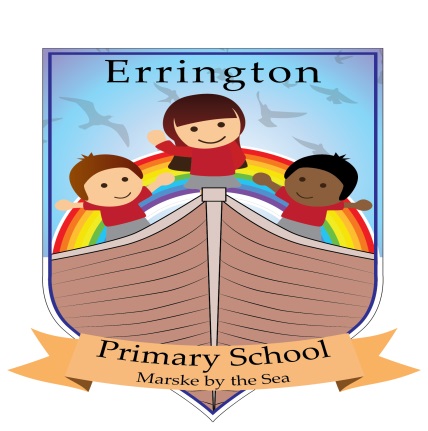 Job Advertisement for Errington Primary SchoolMain Scale TeacherBand 1-6 depending on experienceSalary Scale: £22,023 – £32,187 pro rataContracted Hours:  Full TimeWorking Pattern: To work the hours and pattern of a full time main scale teacher in school with allocated planning and preparation timeLine Manager: Headteacher and phase leaderNQT applications welcomeExperience:We are a vibrant and friendly school and have developed a clear structure of classes for the next academic year. We are looking for a candidate who has excellent teaching skills in Early Years (Reception) and Key Stage 1.1 Teacher for a year contract from September 2017 We are looking to appoint an excellent teacher who has enthusiasm and passion for teaching and can support our vision as a school. You will need to be an innovative and creative person who is committed to raising standards and expectations as well as skills to inspire children and make a difference. Our school is warm, caring and strives to meet the needs of all pupils. We are a strong team who supports each other and looking for someone who can join this vibrant school. We provide outstanding opportunities for teaching and learning and are committed to developing and promoting the skills of teaching to create outstanding practise, offering enhanced coaching experiences. We have strong links with the Landmark Teaching School Alliance where you will be able to access support programmes to ensure that you are given training opportunities for every stage of your career. We are looking for someone who is going to bring something special to Errington, to help support our journey in moving our school forward and enable our children to achieve outcomes to the best of their ability.The successful candidate at Errington will- Show commitment to the overall vision, values and ethos of the school- Have high expectations in all aspects of learning and behaviour- Be creative, driven and innovative in their approach to teaching - Contribute to whole school improvement planning and development- Demonstrate excellent classroom practice- Work as part of a motivated and enthusiastic team- Show passion, care and be commitment to our learning communityErrington can offer- A warm, nurturing and supportive ethos- Polite and motivated pupils- Enthusiastic and Dedicated staff - Supportive parents- Induction and on -going professional developmentIf you would like an application pack please contact the school office on 01642 482002 or e-mail office@errington.rac.sch.ukClosing Date: Monday 22nd May 2017 at 5pmShort Listing: Tuesday 23rd May 2017Interview Day: Friday 26th May 2017 (all day)Visits to the school are encouraged and welcomed– please contact the school on 01642 482002 to speak to Sharon Robertson (Headteacher) if you require any further information.